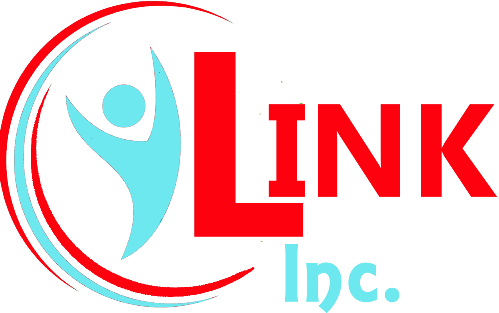 						Living Independently in Northwest Kansas					________________________________________________     2401 E. 13th			Hays, KS  67601(785) 625-6942 (V/TT)	       (785) 625-6137 (FAX)WAGE DETERMINATION FORMConsumer Name:  _______________________________Direct Support Worker:  ____________________________________Effective Date:  ___________________________As the employer, you have the right to choose the wage your Direct Support Worker starts at, as long as it is within the following guidelines:The maximum amount your worker can receive is $13.29/hr.The minimum amount your worker can receive is $7.25/hr.I (consumer name) _________________________________, wish to start my Direct Support Worker ___________________________________________, at a rate of $________________Per hour.If you wish to change the rate of pay for your DSW, you must request a new Wage Determination Form.___________________________________		______________ Employer Signature					Date___________________________________		______________ DSW Signature						Date									FE Waiver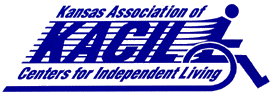 